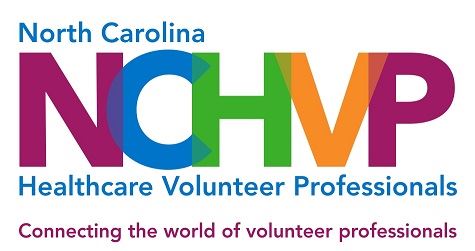  APPLICATION FOR RE-CERTIFICATION IPLEASE TYPEDate: Name/Title:   Address: Healthcare System: Telephone:  	E-Mail Address: Dates of continuous NCSDVS membership: Date of original certification:  Name and title of your supervisor:        Supervisor’s address:   President/CEO’s name and title:         Address: Guidelines for submitting certification materials:  Please save your application and materials to a thumb drive or flash drive.All material submitted must represent 100% of applicant’s individual work.Hardcopies of your materials will not be accepted.  Please save each tab requirement as a separate document, onto the flash/thumb drive, with the corresponding tab title. Files labeled Tab A-K are to be used to separate each requirement.  For example, Tab E will include two newsletters.  The tab letter should correspond with the letters A-K below.If every item listed is not submitted, your application will be considered incomplete and ineligible for grading.If you have questions, please contact Certification Chair, Melinda Scott at: 	melinda.scott@unchealth.unc.edu and (919) 784-2148.                                                                                                                                                                                                                                                                                                                                                                                                                                                                                                                                                                                                                                                                                                                                                                                                                                                                                    The following must be included with your submitted materials:Tab A	Completed applicationTab B  	One letter of recommendation from your immediate supervisorTab C	Your most recent attendance at two NCHVP Annual Management/ Education Conferences in the past five years (documentation required). 			Location    			Date  		Location    			Date  Tab D	Receipt from NCHVP Treasurer, Laura Riach, documenting payment of the $35 certification fee.  Note - Check made out to:  “NCHVP – Certification” must be sent to the Treasurer by November 20.  (Laura Riach, Wake Med Hospital Cary, 1900 Kildaire Farm Rd., Cary, NC 27518)Tab E	Two of your most recent volunteer newsletters or if you do not publish  a newsletter, two recent communications to your volunteers that would demonstrate that you have a formal means of communicating with your volunteers.Tab F 	Include a copy of your most recent annual report.  In the absence of an annual report, list  data you collect regarding your volunteer program and state the purpose of collecting this information.Tab G	Describe a new volunteer placement you created since initial certification including how you developed, implemented, and evaluated this service.Tab H	Describe your journey of professional development over the last five years and its 	impact on your department and organization.Tab I	Describe changes that you have made to your Policy and Procedure Manual for the Volunteer Services Department in the last five years.  NOTE:  After your application has been submitted for grading, a member of the Certification Committee will call you to schedule a mutually agreeable time to visit you at your facility and to review your manual.  The review will be done no later than January 31.Tab J	A copy of your most recent Volunteer Handbook.  Describe changes  that you have made in the last five years.Tab K	List three (3) changes that have occurred on the national healthcare industry level in the last five years. And then select one of the changes you identified and describe (concisely and in narrative form) how you dealt with and addressed this change as it related to your volunteers or to your management of volunteers.SIGNATURE:  _____________________________________	DATE: _______________________The deadline for applying for re-certification is December 15.All information must be sent to: Melinda Scott, CAVS | Director
Volunteer Services UNC REX Healthcare4420 Lake Boone Tr.Raleigh, NC 27607For questions, please e-mail to:  melinda.scott@unchealth.unc.edu  Revised 6/08, 6/09, 6/10, 6/11, 7/12, 7/13, 8/14, 7/15, 04/16, 05/17, 05/18, 9/21